Встреча за "круглым столом"Встреча за "круглым столом""Человек гуманной профессии""Человек гуманной профессии"  26 апреля 2016 года в Центральной библиотеке в рамках проекта «Человек года-2015» была проведена встреча за «круглым столом» учащихся ЗСОШ №1 с врачом-терапевтом Мельниковой Еленой Викторовной.   26 апреля 2016 года в Центральной библиотеке в рамках проекта «Человек года-2015» была проведена встреча за «круглым столом» учащихся ЗСОШ №1 с врачом-терапевтом Мельниковой Еленой Викторовной.   Библиограф сектора краеведения Борисова О.А. представила презентацию о профессии врача-терапевта и рассказала присутствующим о том, как человек может изменить свой жизненный путь ради своей профессии. Елена Викторовна окончила Пермскую государственную медицинскую академию им. Вагнера. С 2008 года работает в районной поликлинике п. Зимовники врачом-терапевтом.    Библиограф сектора краеведения Борисова О.А. представила презентацию о профессии врача-терапевта и рассказала присутствующим о том, как человек может изменить свой жизненный путь ради своей профессии. Елена Викторовна окончила Пермскую государственную медицинскую академию им. Вагнера. С 2008 года работает в районной поликлинике п. Зимовники врачом-терапевтом.  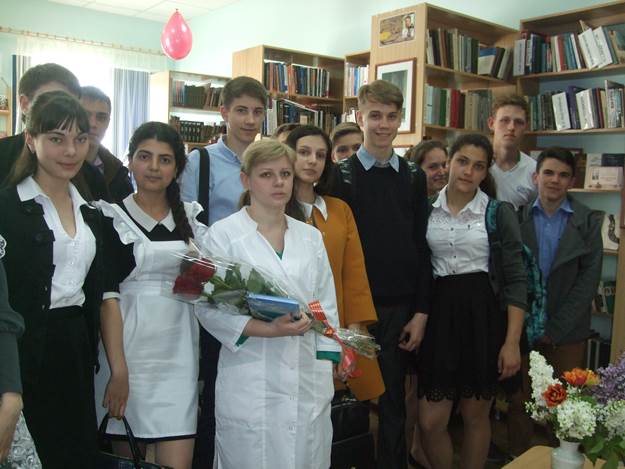 